CorporateIslamabad, April 10th, 2019PAF-PSF-SERENA HOLDS INTERNATIONAL TOURNAMENTS 2019Pakistan Squash Federation (PSF) in collaboration with Pakistan Air Force and Serena Hotels would be organizing a series international squash tournaments (Serena Hotels - Chief of the Air Staff International Squash Tournament for Men with US$ 30,000/- prize money, Serena Hotel Pakistan International Squash Tournament for Women with US$ 10,000/- from 01 – 05 Apr, 19 followed by Serena Hotels - Huawei International for Men) with US$ 20,000/- prize money at Mushaf Squash Complex, Islamabad from 06 – 10 April, 2019.  Besides Pakistan, a large number of international Men & Women squash players from Egypt, Iran, Hong Kong, Kuwait, Spain, Czech Republic, Ireland, South Korea, Switzerland, South Africa, Belgium, Germany, Scotland & Zimbabwe have confirmed their participation.  Serena Hotels as part of their Sports Diplomacy Initiative, has been very graciously extending their tremendous sponsorship to Pakistan Squash Federation for the conduct of international Squashevents. Their generous support to PSF has always been appreciated at all levels. It is gratifying to highlight that in addition to Serena Hotels and Pakistan Air Force, this time few co-sponsors have also joined hands with PSF like Huawei, Condor, J. & Sports Fever 360 (Digital Media Partner).It is expected that with the presence of top world ranking players form various parts of the world the squash enthusiasts would get an opportunity to witness some thrilling squash during their stay in Islamabad.Press Contact
Hussain Odhwani
Manager Marketing & Communication
Tel: +92 333 6349264
hussain.odhwani@serena.com.pk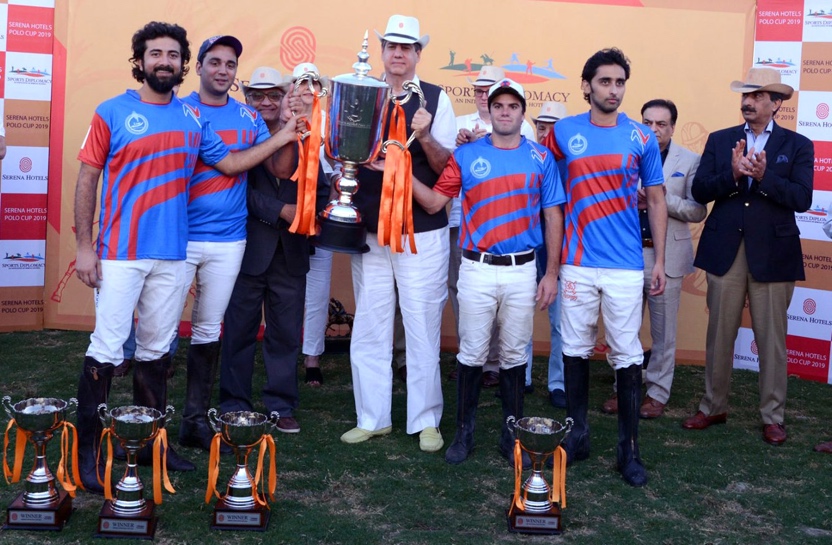 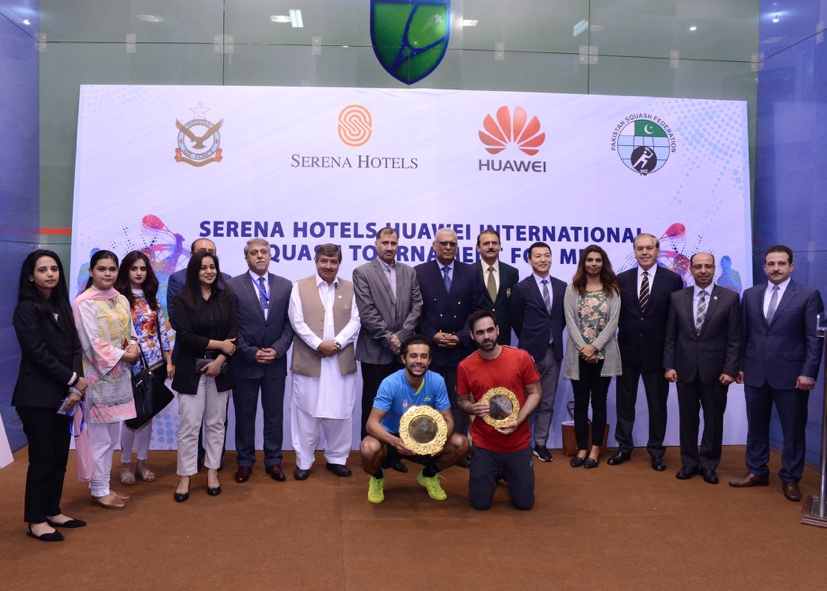 